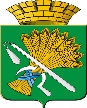 ДУМА КАМЫШЛОВСКОГО ГОРОДСКОГО ОКРУГА(седьмого созыва)РЕШЕНИЕот 26.07.2018 года  	№ 275г. Камышлов Об утверждении Программы приватизации муниципального имущества Камышловского городского округа на 2019 годРассмотрев постановление главы Камышловского городского округа от 05.07.2018 года № 592 «О внесении на рассмотрение и утверждение Думой Камышловского городского округа проект решения «Об утверждении Программы приватизации муниципального имущества Камышловского городского округа на 2019 год»,Дума Камышловского городского округаРЕШИЛА:1. Утвердить Программу приватизации муниципального имущества Камышловского городского округа на 2019 год (прилагается).2. Настоящее решение вступает в силу с 01.01.2019 года.3. Опубликовать данное решение в газете «Камышловские известия» (без приложенией) и разместить его на официальном сайте в информационно-телекоммуникационной сети «Интернет», расположенном по адресу: http://www.gorod-kamyshlov.ru.3. Контроль за исполнением настоящего решения возложить на комитет по городскому хозяйству и муниципальной собственности Думы КГО (Лепихин В.А.)Председатель Думы Камышловского городского округа 	                                Т.А.ЧикуноваГлава Камышловского городского округа                                А.В.ПоловниковСогласовано:			                    Утверждена: глава Камышловского 				решением Думы городского округа городского округа 				          от 26 июля 2018 года № 275                                                                                                                                                                                                                                                                                                                                                                                                                                                                                                                                                                                                                                                                                                                                                                                                                                                                                                                                                                                                                                                                                                                                                                                                                                                                                                                                                                                                                                                                                                                                                                                                                                                                                                                                                                                                                                                                                                                                                                                                                                                                                                                                                                                                                                                                                                                                                                                                                                                                                                                                                                                                                                                                                                                                                                                                                                                                                                                                                                                                                                                                                                                                                                                                                                                                                                                                                                                                                                                                                                                                                                                                                                                                                                                                                                                                                                                                                                                                                                                                                                                                                                                                                                                                                                                                                                                                                                                                                                                                                                                                                                                                                                                                                                                                                                                                                                                                                                                                                                                                                                                                                                                                                                                                                                                                                                                     _______________/А.В. Половников /Программаприватизации муниципального имущества Камышловского городского округа на 2019 год1. Правовое основание разработки программы.Прогнозный план (программа) приватизации муниципального имущества на 2018 год разработана в соответствии  с:-Федеральным законом № 178-ФЗ от 01.12.2001г. «О приватизации государственного и муниципального имущества», с учетом основных задач социально-экономического развития Камышловского городского округа;  -Гражданским кодексом Российской Федерации;-Земельным кодексом Российской Федерации;-Федеральным законом № 135-ФЗ от 26.07.2006г. «О защите конкуренции»;-Федеральным законом № 159-ФЗ от 22.07.2008г. «Об особенностях отчуждения недвижимого имущества, находящегося в государственной собственности субъектов Российской Федерации или в муниципальной собственности и арендуемого субъектами малого и среднего предпринимательства, и о внесении изменений в отдельные законодательные акты Российской Федерации»; -Уставом Камышловского городского округа утвержденным решением Камышловской городской Думы №257 от 26.05.2005 года;-Положением о приватизации муниципального имущества Камышловского городского округа утвержденным решением Думы Камышловского городского округа № 293 от 14.05.2009г.2. Основные цели, задачи и направления в использовании имущества, находящегося в муниципальной собственностиНа современном этапе приватизация муниципального имущества является одним из инструментов достижения целей перехода к инновационному социально ориентированному развитию экономики. Основной задачей администрации Камышловского городского округа в сфере управления муниципальной собственностью является укрепление материально-финансовой основы местного самоуправления, приумножение муниципальной собственности, используемой для социально-экономического развития и финансовой самостоятельности Камышловского городского округа.Политика в сфере управления муниципальной собственностью города Камышлова направлена на достижение следующих целей:-наиболее эффективное использование муниципального имущества, путем осуществления контроля за использованием по назначению и сохранностью имущества, закрепленного за муниципальными предприятиями и учреждениями на правах хозяйственного ведения и оперативного управления;-увеличение доходов городского бюджета на основе эффективного управления муниципальной собственностью и земельными ресурсами;Основными направлениями в работе с муниципальной собственностью являются:-инвентаризация, постановка на кадастровый учет и регистрация права собственности на все имущество Камышловского городского округа:-осуществление контроля за сохранностью и использованию муниципального имущества по назначению;-передача объектов муниципальной собственности во временное или постоянное пользование физическим и юридическим лицам;-сдача в аренду объектов муниципальной собственности;-отчуждение муниципального имущества, в установленном законом порядке.3. Приватизация муниципального имуществаПриватизация муниципального имущества осуществляется способами, предусмотренными федеральным законом №178-ФЗ от 21.12.2001 года «О приватизации государственного и муниципального имущества в РФ»,  в порядке установленном федеральным законом №159-ФЗ от 04.07.2008г. «Об особенностях отчуждения недвижимого имущества, находящегося в государственной собственности субъектов Российской Федерации или в муниципальной собственности и арендуемого субъектами малого и среднего предпринимательства», и о внесении изменений в отдельные законодательные акты Российской Федерации, принятыми в соответствии с вышеуказанными  законами, Положениями, регламентирующими порядок применения того или иного способа приватизации, утвержденными Правительством РФ. В качестве продавца муниципального имущества по сделкам связанным с приватизацией, от имени Камышловского городского округа выступает Комитет по управлению имуществом и земельным ресурсам администрации Камышловского городского округа. Ежегодно, на будущий финансовый год, Комитет разрабатывает прогнозный план (программу) приватизации, которая согласовывается главой администрации Камышловского городского округа и утверждается Думой Камышловского городского округа. До 1 марта Комитет по управлению имуществом и земельным ресурсам администрации Камыщловского городского округа предоставляет отчет о выполнении программы приватизации за прошедший год главе Камышловского городского округа и Думе Камышловского городского округа. В отчете отражается перечень приватизированного имущества и его приобретатели, способ, срок и цена сделки приватизации.Инициатива в проведении приватизации муниципального имущества может исходить от:-органов местного самоуправления;-комитета по управлению имуществом и земельным ресурсам администрации Камышловского городского округа;- физических и юридических лиц;- индивидуальных предпринимателей;Отказ в приватизации муниципального имущества возможен в случае;- если имущество изъято из гражданского оборота или ограничено в гражданском обороте, установлен запрет на его обращение;-  если имущество, указанное в заявке, не является муниципальной собственностью;- если имущество не включено в план приватизации в виду использовании его в социальной и жилищно-коммунальной сфере. В рамках федерального закона №159-ФЗ от 04.07.2008г. «Об особенностях отчуждения недвижимого имущества, находящегося в государственной собственности субъектов Российской Федерации или в муниципальной собственности и арендуемого субъектами малого и среднего предпринимательства», условия приватизации муниципального имущества, (цена, способ оплаты, требования к объекту) принимаются постоянно действующей комиссией по приватизации муниципального имущества и утверждаются Постановлением главы Камышловского городского округа, по предложению Комитета по управлению имуществом и земельным ресурсам администрации Камышловского городского округа.План приватизации объектов муниципальной собственности в рамках федерального закона № 178-ФЗ от 01.12.2001г. «О приватизации государственного и муниципального имущества», принимается постоянно действующей комиссией по приватизации муниципального имущества, согласовывается с Главой Камышловского городского округа и утверждается решением Думы Камышловского городского округа.Начальная цена приватизируемого объекта во всех случаях устанавливается на основании отчета об оценке муниципального имущества, составленного в соответствии с законодательством Российской Федерации об оценочной деятельности.Оплата приобретаемого покупателем муниципального имущества производится единовременно или в рассрочку. Срок рассрочки не может быть более чем 7 лет при приватизации по №159-ФЗ от 04.07.2008г. «Об особенностях отчуждения недвижимого имущества, находящегося в государственной собственности субъектов Российской Федерации или в муниципальной собственности и арендуемого субъектами малого и среднего предпринимательства» (льготная приватизация) и не более 1 года при приватизации по №178-ФЗ от 01.12.2001г. «О приватизации государственного и муниципального имущества». Информационное сообщение о приватизации муниципального имущества подлежат опубликованию в газете «Камышловские известия» и на сайте в сети Интернет не позднее, чем за тридцать дней до дня продажи этого имущества.Перечень муниципального имущества, подлежащего приватизации и указанного в приложении данной программы не является исчерпывающим и при необходимости может дополняться по решению Думы Камышловского городского округа.4. В течение 2019 года предполагается выставить на продажу следующие объекты муниципального недвижимого и движимого имущества:- Здание (Нежилое здание, Детская поликлиника, поврежденная пожаром. Литер: А,А1. Степень сохранности объекта поврежденного пожаром 31%. Назначение: нежилое) кадастровый номер 66:46:0000000:1022 и земельный участок, площадью 4 155,00 кв.м., категория земель: земли населенных пунктов, разрешенное использование: для размещения объектов здравоохранения, кадастровый номер 66:46:0103001:731, расположенные по адресу: г.Камышлов, ул.Р.Люксембург, 9;- Здание (Нежилое здание, Мельзавод) площадью 1405,1кв.м., кадастровый номер 66:46:0107001:1567,земельный участок, площадью 2239 кв.м. категория земель: земли населенных пунктов, разрешенное использование: для размещения производственных зданий, кадастровый номер: 66:46:0107001:1499, расположенные по адресу: г.Камышлов,  ул.Пролетарская, 66;-нежилое одноэтажное здание котельной, общей площадью 166,5 кв.м.кадастровый номер 66:46:0107001:1573 и земельный участок общей площадью 293 кв.м., категория земель- земли населенных пунктов, разрешенное использование – коммунальное обслуживание, кадастровый номер 66:46:0107001:1433, расположенные по адресу: г.Камышлов, ул.К.Либкнехта, 3-б;	- здание перевалочной базы, общей площадью 571,6 кв.м., расположенное по адресу: город Камышлов, улица Свердлова, 106, кадастровый номер 66:46:10000000:951- нежилое кирпичное здание проходной, разрушенное в результате ненадлежащей эксплуатации, общей площадью 23,6 кв.м., кадастровый номер 66:46:0000000:950, земельный участок, общей площадью 149 кв.м., категория земель: земли населенных пунктов, разрешенное использование: коммунальное обслуживание, кадастровый номер 66:46:0103003: 2072, расположенные по адресу: город Камышлов, улица Свердлова, 106;- нежилое двухэтажное здание мазутохранилища, общей площадью 157,8 кв.м., кадастровый номер 66:46:0107001:1514 и земельный участок общей площадью 234 кв.м., кадастровый номер 66:46:0107001:1529. Категория земель: земли населенных пунктов, разрешенное использование:  коммунальное обслуживание, расположенные  по адресу: г. Камышлов, ул. Пролетарская 113;- нежилое одноэтажное, кирпичное здание, общей площадью 124,8 кв.м, кадастровый номер 66:46:0103002:855 и земельный участок, общей площадью 358 кв.м., категория земель: земли населенных пунктов, разрешенное использование: образование и просвещение, кадастровый номер 66:46:0103002:1982, расположенное по адресу: г.Камышлов, ул.Маяковского, д.8-а;-ЗИЛ -431412МПФ-3,6-02 грузовой, 1998 года выпуска, модель №508.10-98, двигатель №073267, шасси (рама) №011056, цвет зеленый, гос номер А 894 КО 96;-ЗИЛ -131 Специализированный грузовой, 1990 года выпуска, модель №5081, двигатель №539223, шасси №0881953, цвет зеленый, гос номер В 654 ЕН 96;-КО-503В, машина вакуумная, 2004 года выпуска, идентификационный номер XVL48230040000850, модель, № двигателя 513200Н 41010923, шасси (рама) №33070040857811, кузов (кабина) №33070040062514, цвет снежно-белый, гос номер О 095 НТ 66;- ГАЗ-322132 автобус для маршрутных перевозок, 2001 года выпуска, государственный регистрационный знак ВС 105 66, цвет кузова – белый, модель  двигателя  4026ОF, Y0140568, шасси (рама) 32210010193000, кузов №32210010001246, тип двигателя  бензиновый. 5. В рамках федерального закона № 159-ФЗ от 04.07.2008г. «Об особенностях отчуждения недвижимого имущества, находящегося в государственной собственности субъектов Российской Федерации или в муниципальной собственности и арендуемого субъектами малого и среднего предпринимательства» подлежат приватизации:- объектов нет.6. Перечень имущества, приватизация которого запрещена, а так же имущества, свободного от прав третьих лиц и предназначенного для предоставления в аренду.Административные здания и имущество, находящееся на балансе органов местного самоуправления и муниципальных учреждений города, используемое для нужд этих органов и учреждений.Движимое и недвижимое имущество муниципальных образовательных учреждений, учреждений культуры, дополнительного образования детей, объекты физической культуры и спорта, имущество редакции «Камышловские известия» и имущество, находящееся у МУПов, в том числе объекты муниципального имущества, указанные в таблице №1. 7. Приоритеты в проведении приватизации муниципального имущества.Приоритетами в осуществлении приватизации муниципального имущества являются:-сохранение в муниципальной собственности имущества, необходимого в социально- экономической сфере и в ЖКХ; -учет при приватизации индивидуальных, культурных и исторических особенностей объекта, находящегося в муниципальной собственности и места его расположения;-обеспечение контроля, за выполнением приобретателями муниципального имущества в процессе приватизации, условий заложенных в коммерческих конкурсах и аукционах;-пополнение доходной части городского бюджета;-поддержка малого и среднего предпринимательства.8.Приватизация земельных участков являющихся муниципальной собственностью.	В соответствии с федеральным законодательством предоставление земельных участков в собственность осуществляется исключительно путем проведения торгов:	-для жилищного строительства – в форме аукциона;	-для комплексного освоение земельного участка в целях жилищного и иного строительства – в форме аукциона;	-для строительства без предварительного согласования места размещения объекта – в форме конкурса либо аукциона.	Начальная цена земельного участка определяется на основании отчета независимого оценщика, составленного в соответствии с федеральным законом «Об оценочной деятельности».	Проведение работ по формированию выставляемого на торги земельного участка включает в себя:	-определение разрешенного использования земельного участка;	-определение технических условий подключения объектов к сетям инженерно-технического обеспечения и платы за подключение;	-принятие решения о проведении торгов или предоставлении земельного участка без проведения торгов, в случаях, предусмотренных федеральным законодательством;	-публикация сообщения о проведении торгов в средствах массовой информации.	От имени администрации Камышловского городского округа по подготовке и проведении торгов по продаже земельных участков действует организатор торгов – Комитет по управлению имуществом и земельным ресурсам администрации Камышловского городского округа.	План торгов (приватизации) земельных участков, являющихся муниципальной собственностью согласовывается Думой Камышловского городского округа. 	До разграничения государственной собственности на землю организация и проведение торгов по продаже находящихся в государственной собственности земельных участков осуществляется в соответствии с Земельным Кодексом РФ и организатором торгов выступает орган местного самоуправления в лице Комитета по управлению имуществом и земельным ресурсам Камышловского городского округа.9.Основные виды и предполагаемый размер доходов от приватизации муниципальной собственностьюОт реализации муниципального имущества в 2019 году не планируется получить в доход бюджета денежных средств, в связи с наложением ареста судебными приставами исполнителями на денежные средства, полученные при реализации муниципального имущества в рамках сводного исполнительного производства.     От продажи земельных участков, государственная собственность на которые не разграничена в 2019 году планируется получить в доход бюджета Камышловского городского округа 782,8 рублей, согласно муниципальной программы «Повышение эффективности управления муниципальной собственности Камышловского городского округа до 2020 года», утвержденная решением Думы Камышловского городского округа от 20.11.2013 года №2053.10.Финансирование затратна управление муниципальной собственностьюСамостоятельных затрат, связанных с приватизацией объектов муниципальной собственности нет.Приложение №1к Программе приватизации муниципального имущества Камышловского городского округа на 2019 годПеречень имущества, свободного от прав третьих лиц (за исключением  имущественных прав субъектов малого и среднего предпринимательства) и предназначенного для предоставления только в аренду№Объект, площадьАдрес1.Нежилое помещение, площадью 154,82 кв.м.г. Камышлов, ул. Свердлова, 412.Нежилое помещение площадью 95,8кв.мг.Камышлов ул.Свердлова, 413.Нежилое помещение площадью 154,3 кв.мг. Камышлов ул. Кирова, 354. Нежилое помещение  площадью 55,1 кв.м.г. Камышлов ул. Строителей,26